      Montoursville Presbyterian Church900 Elm Street, Montoursville, PAMarch 25, 2018    8:15am & 10:45am                                       Morning Worship                                          Palm Sunday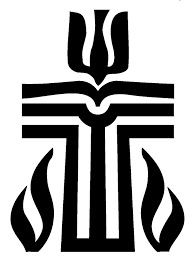                            God’s People GatherPlease observe prayerful silence when the prelude begins.WELCOME AND OPENING PRAYERPRELUDE      “Jerusalem”     Henry ParkerLIGHTING OF THE CHRIST CANDLE/CHORAL INTROIT (10:45)                            We Praise the Lord*CALL TO WORSHIP   L: Rejoice greatly, O Daughter of Zion! Shout aloud, O Daughter of Jerusalem!P: Lo, your King comes to you; triumphant and victorious is he,L: Humble and riding on a donkey, on a colt, the foal of a donkey.P: Blessed is he who comes in the name of the Lord. Hosanna in the highest!*Hymn of Praise: (red) 282   “All Glory, Laud, and Honor” THE CONFESSION OF SINCall to ConfessionPrayer of Confession    Eternal God, in Jesus Christ, You entered Jerusalem to die for our sins. We confess that we have not hailed You as King, or gone before You in the world with praise. Our zeal for you fades in an instant. Though made in Your image, we try to make You a God in our image. Forgive us all our sins, O God, and give us such trust in Your power that we may live for You and tell of Your loving-kindness; for the sake of our Savior, Jesus Christ, Amen.         (Silent Confession)Assurance of Pardon*Response of Praise:  579 “Gloria Patri”Passing the PeaceL:  The peace of the Lord Jesus Christ be with you.P:  And also with you.Hear God’s Word           CHILDREN’S LESSON  Distribution of Palms“The Palms” (see insert)                                                                       PRAYER FOR ILLUMINATIONTHE PROPHET:  Zechariah 9:9-16   (pg. 953/1451)							                       SPECIAL MUSIC (8:15)   “Jesus, Priceless Treasure”   Debbie KellerCHORAL ANTHEM (10:45)       “Hosanna”     Chancel Choir                        THE PROPHET:  John 12:12-19   (pg. 1078/1637)Leader: This is the word of the Lord!  People: Thanks be to God!SERMON           The Whole World         Rev. David C. Smith*Hymn of Response:  89   “Hosanna, Loud Hosanna” *AFFIRMATION OF FAITH  (from the Theological Declaration of Barmen, 1934)Jesus Christ, as He is attested for us in Holy Scripture, is the one Word of God which we have to hear, and which we have to trust and obey in life and in death. As Jesus Christ is God's assurance of the forgiveness of all our sins, so in the same way and with the same seriousness is He also God's mighty claim upon our whole life. The Church's commission, upon which its freedom is founded, consists in delivering the message of the free grace of God to all people in Christ's stead.            The Disciples Give ThanksTHE PRESENTATION OF TITHES AND OFFERINGSOffertory:      “Hosanna!”    Noel Benson*Doxology: 592  “Praise God, from Whom All Blessings Flow”*Prayer of DedicationTHE SHARING OF JOYS & CONCERNS   Tammy SchlachterPRAYERS OF THE PEOPLE   The Lord’s Prayer (pg. 16)                        We Go Forth to ServeANNOUNCEMENTS*Hymn of Sending:  101   “When I Survey the Wondrous Cross”  *CHARGE AND BENEDICTION                 POSTLUDE  “Open the Gates of the Temple”  Knapp-Wilson                                                                                                                                                       	 *Please stand, if ableWorship Leaders   Pastor:  Rev. David C. SmithGreeters & Ushers: (8:15)  Bill & Ocie HoffmanGreeters: (10:45)  Prindle  familyUshers:  G. Casella Jr, D. Casella, J. Bergen, D. KonkleLiturgist: (8:15) Carl Fulton      (10:45)  Nancy ButlerOrganist:  Debbie KellerChoir Director:  Amy PeckThis Week at MPCSunday, March 25th 8:15am  Worship Service (S)9:30am  Breakfast/Easter Egg Hunt (FH)10:45am Worship Service (S)5:30  FISH Youth Group (MCEC)Monday, March 26th   (Food Pantry/Shep. of the Sts. Delivery)8:30am  Prayer Group (MCEC)10:15-Noon  Yoga (FH)Tuesday, March 27th    (bulletin announcements due)6:30pm-8:00pm  Circle 2 (FH)Wednesday, March 28th Thursday, March 29th  Maundy Thursday7:00pm  Worship Service (S)7:45  Choir PracticeFriday, March 30th      Office Closed10:15-Noon  Yoga Class (FH)Saturday, March 31st 6:00pm-midnight   Prayer Vigil (S)Sunday, April 1st   Easter Sunday6:30am  Sunrise Service8:15am  Worship Service (S)9:30am  Sunday School (C)10:45am Worship Service (S)S – Sanctuary    C – Classroom    FH – Fellowship Hall    N – NurseryMCEC – Mendenhall    Last Week’s Attendance:  8:15 am – 36    10:45am - 86Pastor’s Office (570) 368-4747   E-mail: presbysmith@gmail.comChurch Office: Mon-Thur 9:00-noon  (570) 368-1595E-mail:  montourpc@gmail.com  Website: www.montourpres.orgAnnouncements for the week of March 25, 2018Welcome to the Montoursville Presbyterian ChurchVisitors: Please complete a Visitor Card found in the pew rack and place it in the offering plate.  If you are looking for a church home or membership, please see the Pastor, an Usher, or call the office.To assist with your worship experience, we offer:Personal hearing devices – please see an UsherPew cushions – stored above the coat racks in the NarthexLarge print hymnals – in the NarthexHandicap/family restroom – off the far end of Fellowship HallWorship bags for children – in a basket in the NarthexNursery care for children ages up to 5 years old              Staff:  Deb Rupert, Dorothy Casella and Gaetan CasellaMaundy Thursday and Easter, we will celebrate the Sacrament of the Lord’s Supper.  If you know anyone homebound or not able to attend and would like to receive communion, please see the pastor or contact the office.Prayer Vigil   There will be a Prayer Vigil from 6:00pm until midnight on Saturday, March 31st.  The time slots are 30 minutes.  The sign-up sheet is in the Narthex.  Please sign-up if you would like to participate in this vigil.FISH Calendar
TONIGHT - Glow in the dark egg hunt.  Bring a flashlight. We will be doing an old-fashioned pot luck for dinner so bring your favorite dish to share - bonus points if you made it yourself!   Meet at the MCEC at 5:30 pm.April 1 - Christ is Risen!  Hallelujah!  Enjoy the day with your family.April 8 - Movie Night at the MCEC.  Come enjoy pizza, popcorn, and a movie at 5:30pm.                 THANK YOU to all those who supported the Baked Steak Dinner in any way!  There were no less than 70 volunteers.  We worked together and overcame the expected glitches that invariably occur.  Nearly 600 dinners were served.  No one went away hungry.  And we raised just over $2,700 in support of the Vacation Bible School Day Camp. That spells success!  So once again, Thanks to all who sold and served and bought and ate!Ushers & Greeters for April 1st and April 8th   (8:15am) Ushers and Greeters: Doc & Kay ShearerUshers & Greeters for April 15th, April 22nd, and April 29th    (8:15am) Ushers and Greeters:  Joe Lapinski & Carl FultonUshers & Greeters for April 1st, April 8th, and April 15th   (10:45am) Greeters: Neil & Donna BixlerUshers: S. Means, G. Dunkleberger, J. LeCrone, D. Shearer Ushers & Greeters for April 22nd and April 29th(10:45am) Greeters: Jim & Nancy BergenUshers: B.Messersmith, R. Gilbert, K.Klepper, S. MathiasPrayer ListIllness, recovery and support:  Florene Arbogast, Bill Armstrong,   Tom Bailey, Harriett Bernier, Doug Bird, Nancy Bradley, Sandie Bradley, Nancy Butler, Callie Cavanaugh, Mary Christie, Saundra Cillo,  Larry Cosentine, Marge Danley, Dekker family, Eric Dawnkaski, Jerry Dunham, Larry Emery, Ellie English, Danny Fagnano, LuAnn Firth, Janine Fisher, Bob Folmar, Jeff  Fowler, Tim Garman, Ryder Getchis, Trista Hackenberg, Donna Hall, Winifred Hess, Tom Hoy, Kathleen Keller, Liese Kimble, Rob Kline, Gary Koons, Myra Kovalak, Marcy Kremser, Natalie Mathias, Jim Maule, Anthony and Trent Mazzullo, Gordon McCarty, Patty McGinniss, Charlotte Anne Merres and family, Clayton Merrill, Jim Mexdorf, Joe Mifsud,  Eva Moser, Evelyn Joy Mowery, Kara Mowery Herr, Kathleen O’Brien, Wayne Packard, Colin Prael, Joshua and Henry Reinsburrow, Olivia Rogers, Ethel “EJ” Ruddy, Frances Rush, Steve Rush, Roberta Shadle, Bob and Doris Shandry, Jim and Shirley Shaner, Jim Swan, Michele Terpolilli, Dawn Thompson, Newell Thompson, Stella Walmer, Virginia Wentzler, Cheri Will,    Chris Williams, Marieva WilliamsTravel:  Winnie and Erin Kremser traveling to ThailandThanks:  From Mary Ann Merrill for the cards and callsMilitary:  Duane (DJ) Burleigh, Ryan Burns, Joe Cardone, Maj. Brady Cillo, Jessie Confer, Capt. Calvin Farrell, Maj. Laurie Fontaine, Caleb Frantz, Julia Glosek, Ben Hepburn, Ethan Jones,      Dani Kline, Sgt. J. Patrick Lawracy, Specialist Eric Littlefield, Jeremy Loveland, David McCollin, Marissa Patterson, Paul Wenner, Jason Yurek, All military families                      Others:  Nthemba Church (Sister church in Africa), Missing pastors     in Malaysia, Ministries of MPC, Peace in the World, Camp Krislund 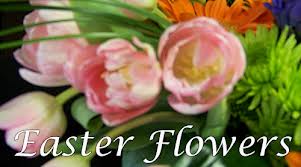 It’s time to order flowers for the sanctuary on Easter Sunday.Deadline for ordering is TODAY $10.00 each - 6” potsAny questions, please contact the church office at 368-1595.All orders should be placed in the box in the narthex along with payment (please make checks payable to MPC).  Thank you.- - - - - - - - - - - - - - - - - - - - - - - - - - - - - - - - - - - - - - - - - - - - - - Your Name(s):________________________________________In Honor of:  ______________________________________________________In Memory of:  ______________________________________________________Mums #________     Tulips #________     Lilies #________  $______________      Total Payment Included (Please make checks payable to MPC)It’s time to order flowers for the sanctuary on Easter Sunday.Deadline for ordering is TODAY $10.00 each - 6” potsAny questions, please contact the church office at 368-1595.All orders should be placed in the box in the narthex along with payment (please make checks payable to MPC).  Thank you.- - - - - - - - - - - - - - - - - - - - - - - - - - - - - - - - - - - - - - - - - - - - - - Your Name(s):________________________________________In Honor of:  ______________________________________________________In Memory of:  ______________________________________________________Mums #________     Tulips #________     Lilies #________  $______________      Total Payment Included (Please make checks payable to MPC)                 The Palms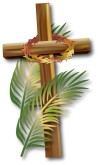 O’er all the way green palms and blossoms gayAre strewn this day in festal preparation,Where Jesus comes to wipe our tears away;E’en now the throng to welcome him prepare.His word goes forth, and peoples by its mightFreedom regain once more from degradation;Humanity doth give to each his rightWhile those in darkness are restored to light.CHORUSJoin all and sing his name declare;Let ev’ry voice resound with joyous acclamation!Praise ye the Lord, Hosanna!Bless him who cometh to bring us salvation.            The PalmsO’er all the way green palms and blossoms gayAre strewn this day in festal preparation,Where Jesus comes to wipe our tears away;E’en now the throng to welcome him prepare.His word goes forth, and peoples by its mightFreedom regain once more from degradation;Humanity doth give to each his rightWhile those in darkness are restored to light.CHORUSJoin all and sing his name declare;Let ev’ry voice resound with joyous acclamation!Praise ye the Lord, Hosanna!Bless him who cometh to bring us salvation.